										[LUGAR Y FECHA][NOMBRE Y DIRECCIÓN DE LA EMPRESA][NOMBRE Y DIRECCIÓN DEL PROVEEDOR]Contenido: Acceso a información sobre cadenas de suministro de la maderaEstimado/a [NOMBRE DEL DESTINATARIO],Les escribo en relación con la labor que desarrollamos para cumplir los requisitos exigidos por el Reglamento de la Madera de la UE.Probablemente estén ustedes al corriente de la aplicación por parte de la UE del Reglamento de la Madera de la UE (Reglamento [UE] nº 995/2010) del Parlamento Europeo y del Consejo, de 20 de octubre de 2010, que establece las normas que deben cumplir los agentes que ponen a disposición madera o productos de la madera en el mercado. El Reglamento tiene como objetivo luchar contra el comercio de la madera y los productos de la madera aprovechados ilegalmente, a través de tres obligaciones principales:Prohíbe la puesta a disposición por primera vez de madera aprovechada ilegalmente y de productos derivados de esa madera en el mercado de la UE;Los agentes y comerciantes de la UE deben mantener registros de sus proveedores y clientes.Los agentes de la UE que pongan a disposición en el mercado de la UE por vez primera productos de la madera deben ejercer la «diligencia debida».Como adquirimos de su empresa productos de la madera, el Reglamento nos obliga a asegurarnos de que tenemos acceso a información que incluya descripciones de la madera y los productos de la madera, el país de aprovechamiento, las especies, las cantidades, los datos del proveedor y la información relativa al cumplimiento de la legislación nacional, con el fin de evaluar el riesgo de que exista un aprovechamiento ilegal de la madera en esta cadena de suministro, a partir de la información que se detalla en este párrafo, y teniendo en cuenta los criterios que establece dicho Reglamento.Les escribimos esta misiva con el fin de solicitar su consentimiento de cara a;Aportar información adicional sobre el material que compramos a su empresa. Ello nos ayudará a garantizar el acceso a la información específica sobre nuestros productos exigida por el Reglamento EUTR.[EN AQUELLOS CASOS EN QUE SE NECESITE INFORMACIÓN ADICIONAL SOBRE LA CADENA O CADENAS DE SUMINISTRO, SE PODRÁ AÑADIR LA SIGUIENTE FRASE:] Con el fin de evaluar nuestro suministro de productos de madera y/o papel, le solicitamos que complete la hoja de excel adjunta [INTRODUCIR NOMBRE DEL ARCHIVO EXCEL (DD-05)] con la información requerida sobre los productos que nos venden.Llevar a cabo auditorías sobre el terreno dentro de las instalaciones de su empresa, con el fin de comprobar las declaraciones de legalidad de los productos de madera y/o papel que adquirimos de su empresa. Recabar muestras de material con el fin de llevar a cabo análisis de laboratorio para verificar declaraciones de orígenes y/o especies. Si no desea compartir directamente con nosotros información confidencial sobre sus fuentes de suministro, existe la posibilidad de que solicitemos a [NOMBRE DE ENTIDAD AUDITORA], nuestra entidad auditora independiente, que analice la información concerniente a su suministro y que lleve a cabo auditorías sobre el terreno, para confirmar que existe información disponible y que se cumplen los requisitos legales, sin que se nos revele a nosotros ninguna información confidencial.Por favor, devuelva el formulario de conformidad que aparece a continuación, completado con los datos correspondientes, para confirmar que accede a proporcionar información sobre cadenas de suministro y a que se lleven a cabo auditorías sobre el terreno en sus instalaciones (cuando proceda). Valoramos enormemente su cooperación en este asunto, y estaremos encantados de responder a cualquier pregunta o duda que les pueda surgir en relación con el mismo. Atentamente,[FIRMA]					Fecha:[NOMBRE DEL SIGNATARIO/A] 					                                      Formulario de conformidad para el acceso a información[NOMBRE DEL PROVEEDOR]El abajo firmante, en calidad de representante de [NOMBRE DEL PROVEEDOR], confirma que adquirimos el compromiso de cumplir los siguientes requisitos;Nos comprometemos a adoptar todos los requisitos legales en vigor.Nos comprometemos a excluir de la cadena de suministro toda madera de origen desconocido o ilegal.Nos comprometemos a proporcionar información sobre el material o el producto a [NOMBRE DE LA EMPRESA], incluyendo información sobre:EspecieOrigen (País, región o concesión)Tipo de productoProveedorCantidadEstatus de la certificaciónConcedemos permiso a [NOMBRE DE LA EMPRESA], y/o a los auditores externos [NOMBRE DE LA ENTIDAD AUDITORA] para que lleven a cabo sobre el terreno auditorías de las entidades relevantes, y accedemos a facilitar el acceso a todos los documentos y pruebas relevantes previa solicitud.Concedemos permiso a [NOMBRE DE LA EMPRESA], y/o a los auditores externos [NOMBRE DE LA ENTIDAD AUDITORA] para que recaben muestras de material con el fin de llevar a cabo análisis de laboratorio para verificar declaraciones de origen y/o especie. Accedemos a proporcionar información sobre los productos/cadenas de suministro como mínimo una vez al año y cada vez que se produzcan cambios en las cadenas de suministro. Accedemos a comunicar cualquier cambio que se produzca en las cadenas de suministro a [NOMBRE DE LA EMPRESA] de forma inmediata y antes de vender los productos a [NOMBRE DE LA EMPRESA]. [SI SE HA DE SOLICITAR CUALQUIER INFORMACIÓN ADICIONAL RELATIVA A LA/S CADENA/S DE SUMINISTRO, SE PUEDE AÑADIR LA SIGUIENTE FRASE:] Con el fin de que [NOMBRE DE LA EMPRESA] pueda evaluar nuestro suministro de madera y productos de la madera, hemos proporcionado información sobre los materiales vendidos a [NOMBRE DE LA EMPRESA] en la hoja de excel que se adjunta [INTRODUCIR NOMBRE DEL ARCHIVO EXCEL (DD-05)].Confirmo que hemos leído y comprendido las condiciones expuestas en este documento y que nos comprometemos a cumplirlas.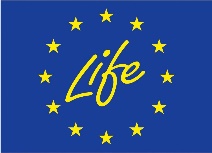 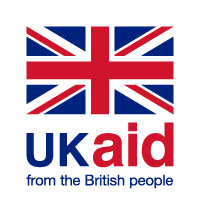 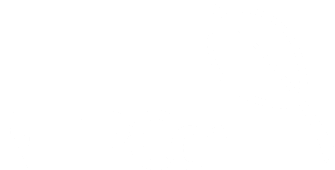 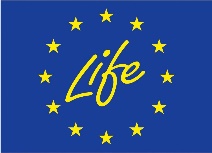 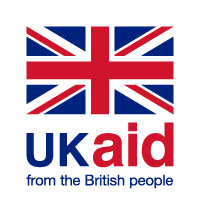 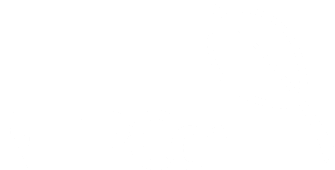 Nombre:Cargo:Empresa:Firma:Fecha: